ВВЕДЕНИЕАктуальные тренды в трансформации потребностей туристов  рекреационных услуг, экологизация мышления  формируют спрос на новые виды туристских продуктов, к числу которых относятся  ресурсы сельской местности, являющиеся основой относительно новой для России рекреационной отрасли – сельского туризма. Агротуризм - это качественно новое, стремительно развивающееся  направление туристской  деятельности, которая включает конкретный комплекс услуг, таких как: сдачу жилья в наем, предоставление полного или частичного пансиона, развлекательные услуги, демонстрацию культурных традиций. Для развития этого вида туризма существуют объективные причины: необходимость перераспределения туристских потоков из традиционных рекреационных районов и изменения функций сельской местности в агротуристских регионах. Развитие агротуризма позволит частично решить ряд проблем сельской местности, среди которых создание дополнительных рабочих мест, улучшение условий жизни на селе путем развития соответсвующей туристской инфраструктуры . С другой стороны, этот вид отдыха расширит спектр предоставляемых туристских услуг и «приблизит» рекреационные территории к источникам основного туристского спроса. В соответствии с законами рыночных отношений расширение предложения на рынке услуг агротуризма предполагает и качественные изменения спроса, все более ориентируясь на разные виды отдыха, с размещением рекреантов в сельской местности.Вернуться в каталог готовых дипломов и магистерских диссертаций –http://учебники.информ2000.рф/diplom.shtmlИнституциализация агротуризма в современный период связана с зарождением потребительских практик и традиций отдыха в сельской местности, зародившиеся в России и получившие активное развитие  в советский период. Предшественниками современных форм сельского туризма в Российской Федерации были дачные поселки, сети туристских баз, пионерских лагерей. Им посвящено основное число исследований по рекреационной тематике в сельской местности в отечественной географической науке в 1960 - 1970-е годы. Учитывая масштабы территории страны, огромное разнообразие ее социально-экономических и природных условий, необходимо выделить приоритетные регионы такого развития и предложить методические приемы соответствующей оценки. Это и обусловливает актуальность цели выпускной квалификационной работы. Гипотеза выпускной квалификационной работы: Одинцовский городской округ обладает всеми необходимыми ресурсами для успешного развития агротуризма.Объект исследования – сельская местность как туристская дестинация. Предмет исследования – факторы и ресурсы формирования территориально-рекреационных систем сельского туризма в Одинцовском городском округе. Цель работы – выявление основных факторов формирования агротуризма  как самостоятельной отрасли рекреационной сферы и разработка агротуристского маршрута.Для достижения цели автором были сформулированы следующие задачи:раскрыть понятие и сущность агротуризма;изучить историю зарождения традиций в агротуризме;выявить особенности и перспективы развития агротуризма в Одинцовском городском округе;охарактеризовать объекты агротуристского интереса как важнейшую ресурсную составляющую;изучить туристский потенциал Одинцовского городского округа для разработки агротуристского маршрута с сохранением традиций;разработать агротуристский маршрут на примере Одинцовского городского округа.Теоретической и методологической основой работы послужили труды отечественных ученых, работы которых посвящены рекреационной географии и географии туризма:  В.С. Преображенского, В.И. Азара, А.Ю. Александровой, Ю.А. Веденина, И.В. Зорина, В.А. Квартальнова, Н.С Мироненко, а также зарубежных исследователей – Д. Гетса, Д. Пейджа, Л. Робертса, Н. Тэйна, Д. Холла. В работе применялись методы традиционного экономико-географического анализа - сравнительно-описательный, картографический метод. Практическая значимость работы заключается в обосновании возможности развития агротуризма посредством внедрения предложенного маршрута. Результаты работы могут быть использованы органами самоуправления при создании и реализации программ содействия развитию туристской деятельности в сельской местности. Объем и структура работы соответствуют поставленным задачам. Выпускная квалификационная работа состоит из введения, двух глав и заключения. Список использованных источников включает 40 наименований. Во введении обоснована актуальность темы выпускной квалификационной работы, выдвинута гипотеза, обозначены объект и предмет исследования, сформулирована цель и определены задачи. В первой главе проанализирована терминология, определена сущность агротуризма в России, выявлены особенности и перспективы развития агротуризма в Московской области – в целом, в Одинцовском городском округе – в частности. Вторая глава посвящена анализу факторов развития сельского туризма, ресурсной составляющей в контексте разработки маршрута.  В заключении сформулированы выводы.ГЛАВА 1. ОСОБЕННОСТИ РАЗВИТИЯ ТУРИЗМА В ОДИНЦОВСКОМ ГОРОДСКОМ ОКРУГЕ1.1. Понятие, сущность агротуризма в РоссииДля определения концептуальных ориентиров совершенствования сельского туризма необходимо определить соответствующий понятийный аппарат. Результаты многих разработок понятия агротуризм ориентированы на отдельных свойствах социальной и экономической среды сельского туризма. В настоящее время отсутствует единство в терминологии. Для трактовки туризма, развивающегося на сельских территориях, применяется множество определений: сельский туризм, агротуризм, «зеленый туризм», «мягкий туризм», «дачный туризм», «курорт под крышей», фермерский, крестьянский, деревенский, туризм в сельской местности, агроэкотуризм, этноагротуризм, альтернативный. В Европейских странах различие между понятиями «сельский туризм» и «агротуризм» существенное. Агротуризм (от англ. agrotourism) означает отдых на фермах, где путешественники могут познакомиться с сельскохозяйственным производством, в то время как «сельский туризм» (от англ. rural tourism) – это просто отдых в сельской местности. В Российской Федерации такого различия не наблюдается. Основной нормативно-правовой базой для определения сельского туризма и его подвидов является Распоряжение Правительства РФ от 20 сентября 2019 г. № 2129-р «О Стратегии развития туризма в РФ на период до 2035 г.». Согласно данному документу, сельский туризм включает отдых на сельских территориях, связанный или несвязанный с сельскохозяйственными видами работ». Разнообразие подходов к пониманию сельского туризма обусловили возникновение и существование различных концепций развития сельских видов туризма. Рассмотрим основные подходы в таблице 1.1 «Подходы к определению сельского туризма».Таблица 1.1 - Подходы к определению сельского туризмаПроанализировав ряд российских и зарубежных авторов, следует вывод, что часть авторов разделяют между собой трактовки сельского и агротуризма, связывая аграрные виды туризма с участием в сельскохозяйственном природопользовании. Другие авторы синонимизируют эти два понятия, подчёркивая их реализацию в сельской местности. Третьи - подразделяют сельский туризм, выделяя агротуризм как один из его разновидностей. Таким образом, большинством авторов под «агротуризмом» понимается вид отдыха в сельской местности с участием в сельскохозяйственной деятельности предприятия. Главное отличие агротуризма от дачного состоит в том, что отдыхающий не только живёт в сельской местности, ведёт соответствующий образ жизни, т.е. принимает участие в сельскохозяйственной деятельности. Данный вид туризма стоит считать подвидом сельского туризма. Следовательно, к категории сельского туризма, по нашему мнению, следует относить агротуризм, дачный, экологический и этнографический туризм. Автор соглашается со следующим подходом: выделение агротуризма в отдельный подвид сельского туризма. Агротуризм синтезирует в себе этнографический туризм, экологический туризм, может иметь различную степень активности и культурно-познавательной насыщенности. Большая часть агротуризма (35%) приходится на формы туризма, которые ориентированы на посещение природных аттрактивных территорий, ряд близких по мотивации видов туризма (фермерский, деревенский, усадебный, садоводческий, собирательный) также включается в единую сферу агротуризма. В практике развития индустрии туризма экотуризм и сельский являются взаимодополняющими и взаимосвязанными понятиями. В Европе, например, функционирует European Centre for EcoAgroTourism – ECEAT. Почти каждый четвёртый европеец проводит отпуск в сельской местности. Агроэкотуризм во многих странах рассматривается как метод экологического и социального возрождения сельских территорий. Также прослеживается определенная взаимосвязь между психологическими аспектами туризма и экологическими принципами развития общества. В туризме применяется пятиэтапная структура отдыха, и для каждого этапа обсуждаются социально-экологические процессы. Выделяется пять следующих этапов: ожидание, путешествие к месту назначения, поведение на месте, обратный путь и воспоминание. Агротуризм в России – это достаточно молодое туристское направление. В настоящее время данный вид отдыха пока не имеет среди российских туристов столь широкого распространения как, например, в Финляндии или Испании, но с каждым годом становится все более популярным, отмечается необходимость его развития на государственном уровне. Сегодня во многих регионах существуют примеры удачной реализации идей агротуризма. Цель агротуризма в России – сформировать такой новый комплексный туристский продукт, который бы способствовал устойчивому развитию сельских территорий, внутреннего и въездного туризма. Актуальность развития агротуризма в России обусловлена:низким уровнем социально-экономического развития в сельской местности; продолжающимся оттоком жителей из села; отсутствием возможности для малых и средних хозяйств, не способных к модернизации или объединению в крупные единицы, не производящие продукции на рынок, заняться другим видом деятельности; удаленностью внутренних сельских территорий от крупных центров; низким уровнем развития организованного внутреннего туризма; спросом на недорогой отдых. Учитывая реальную и прогнозируемую ситуацию на аграрном рынке труда, обусловленную ожидаемой модернизацией отрасли, становится очевидной огромная значимость развития на селе малого предпринимательства, особенно в несельскохозяйственной сфере. Проблема занятости на селе, несмотря на определенные подвижки в ее решении, остается острой, особенно учитывая недостоверность информации об уровнях занятости и безработицы. Агротуризм как вид индивидуального отдыха удовлетворяет запросы различных групп среднего класса, это ‒ одно из перспективных направлений развития туризма, который имеет ряд преимуществ и проблем, которые рассмотрены в таблице 1.2 «Преимущества и проблемы развития агротуризма». Таблица 1.2 - Преимущества и проблемы развития агротуризмаДля России в качестве наиболее приемлемой и перспективной актуальна модель создания сети туристских хозяйств на базе существующих ресурсов сельской местности, что в большей степени способствует развитию малого предпринимательства, не требует привлечения больших инвестиций, создает новые рабочие места, является источником дохода для сельского населения в ситуации кризиса аграрного сектора. При формировании модели российского агротуризма нашли свое отражение две концепции. Первая концепция исходит из того, что небольшие сельскохозяйственные предприятия – личные подсобные хозяйства, крестьянские фермерские хозяйства, сельскохозяйственные потребительские кооперативы – на свой страх и риск начинают заниматься предпринимательской деятельностью с туристским уклоном. В этом случае агротуризм развивается за счет собственных ресурсов без привлечения необходимых инвестиций извне. Однако рассчитывать на значительный приток туристов в сельскую местность при таких условиях финансирования не приходится. Если усилия предприятий-предпринимателей дополняются деятельностью туроператоров и турагентов, то результат будет чуть лучше. Однако без кардинального повышения степени комфорта для потенциальных отдыхающих спрос на услуги сельского туризма так и останется на низком уровне, формируясь лишь за счет немногочисленных любителей: рыболовов, специалистов-этнографов и др. Семейные же туристы будут игнорировать эту сферу, потому что им требуется совершенно иное качество услуг. Вторая концепция предполагает комплексное развитие туризма в сельской местности. В этом контексте агротуризм рассматривается не как подсобное производство, а как основной бизнес, обеспечивающий максимальный набор рекреационных услуг, нацеленных на использование всех привлекательных для туристов аспектов сельской жизни. К числу таких аспектов можно отнести, например, наличие благоприятных экологических и эстетических условий, возможность приобщиться к сельскому образу жизни и его развлечениям (конные прогулки, сбор грибов и ягод, рыбалка и пр.), доступ к недорогим продуктам питания местного производства, знакомство с этнографическими особенностями и т. д. Эти концепции не противоречат друг другу, если их рассматривать как последовательные этапы одного и того же процесса. Агротуризм ‒ это та деятельность, которая будет способствовать решению социальных проблем в сельской местности, а сельское хозяйство в свою очередь, будет способствовать повышению эффективности этой деятельности. Рассматривая внутренний туризм, необходимо отметить, что он является одним из приоритетных направлений развития туризма в России. В условиях острой конкуренции с зарубежными странами вопрос развития туристской отрасли России стоит особенно остро, следовательно, для повышения популярности российского туризма, необходимо решение трех базовых задач: 1) повышение качества турпродукта; 2) снижение транспортных затрат туристов; 3) создание новых курортов и новых видов отдыха.Основными туристскими направлениями в России остаются Москва, СанктПетербург, города Золотого Кольца, регионы Краснодарского края и некоторые регионы Поволжья и Сибири. И такая неравномерность по отношению к общей территории РФ обусловлена историческими и экономическими причинами. Туристский потенциал России используется всего на 30%. При этом Российская Федерация обладает ресурсами для активного отдыха практически во всех регионах, а по уникальным природным богатствам занимает в мировом рейтинге 4-е место. При эффективном и рациональном использовании данных ресурсов и при одновременном развитии туристскорекреационных комплексов и региональной инфраструктуры, широкой информационной поддержке въездного и внутреннего туризма, повышении качества услуг и привлечении в отрасль профессиональных кадров и высококвалифицированных специалистов в совокупности смогут, обеспечить повышение конкурентоспособности российского туристского рынка в средней и долгосрочной перспективе. Существенным фактором в развитии зарождающегося российского агротуристического рынка является то, что он строится «снизу» – практически без участия центральных структур. Отсутствует четко артикулированное политическое решение о поддержке агротуризма, соответственно, нет общегосударственной программы и финансового обеспечения (системы льготного кредитования, налоговых и др. льгот и т. д.). Инициаторами и пропагандистами агротуризма выступают высшие учебные заведения, руководство музеев-заповедников и национальных парков, общественные организации и т. п.. Несмотря на отсутствие единого нормативного регулирования, какая-то работа в этой области все-таки ведется. Регулирование агротуристической деятельности осуществляется по двум направлениям: государственному и рыночному. На государственном уровне содействие развитию сельского, агро- и экотуризма предусматривает «Концепция устойчивого развития сельских территорий Российской Федерации на период до 2030 года». А утвержденная постановлением Правительства РФ от 05.05.2018 № 872-р ФЦП «Развитие внутреннего и въездного туризма в Российской Федерации (2019–2025 гг.)» относит экологический и сельский туризм к наиболее перспективным видам туризма. На региональном уровне агротуризм в России развивается как в рамках региональных программ развития туризма, так и отдельно, в рамках разработанных программ и концепциях развития агротуризма. Среди негосударственных некоммерческих организаций агротуристской направленности следует отметить ассоциации развития агротуризма в России (в соответствии с рис.1). Большую работу по пропаганде сельского туризма проводит ФГУ «Российский центр сельскохозяйственного консультирования» через конференции, круглые столы, демонстрационные мероприятия, оказывает консультационную помощь при организации этого вида деятельности.Рисунок 1.1 - Ассоциация развития агротуризма в РоссииДеятельность «АгроТуризмАссоциации» направлена на расширение сотрудничества с учреждениями, организациями, заинтересованными в развитии сельского, аграрного туризма в регионах, на выявление и установление деловых контактов с агротуристическими крестьянско-фермерскими хозяйствами. «АгроТуризмАссоциацией» проведен ряд экспедиций в крестьянско-фермерские хозяйства, гостевые дома с целью изучения опыта работы в сфере аграрного, сельского туризма; продолжается научно-исследовательская работа по разработке концепции развития сельского туризма на отдельных территориях страны и для подготовки методических материалов в этом направлении туризма. «АгроТуризмАссоциация» активно участвует на московских и региональных выставках по туризму. Информирование потенциальных туристов о возможностях отдыха в сельской местности происходит путем включения сельского объекта в многочисленные и различные по форме и содержанию интернет-ресурсы, на которых можно найти информацию, касающуюся различных аспектов сельской жизни. Удачным интернет-ресурсом является проект www.naselo.ru (насело.рф), аккумулирующий предложения для туристов в плане размещения, событийных мероприятий, туристских достопримечательностей и доводящий их до непосредственных потребителей, систематизируя данную информацию и структурируя ее.Цель проекта – поднять престиж сельской местности не только в плане туризма, но и как места для постоянного проживания, сделать отдых на селе прибыльным делом, вовлечь в него сельских жителей, которых не привле-кает фермерство, и дать горожанам альтернативу отдыху на зарубежных курортах, возможность познакомиться с достопримечательностями той или иной местности и народными традициями. Создается единая база данных туристских ресурсов сельских поселений разных районов и регионов страны, и у туриста появляется возможность выбора – приобрести путевку у своего туристского агента или самостоятельно выбрать в информационной сети интересующий объект для сельского отдыха. Несмотря на то что в России работа по развитию агротуризма еще только начинается, уже сегодня можно говорить о наличии позитивного опыта в этой сфере: в стране уже реализуются десятки проектов по сельскому туризму, таких, например, как «Дорога к дому» (Ленинградская область), «Зеленый дом» (Горный Алтай), так называемая сеть «B&B» (Прибайкалье), имеется опыт организации агротуристских предприятий по таким моделям, как «пансион», «тур с проживанием в кочевом традиционном жилище», «национальная деревня», «сельская гостиница», «гостевой дом» и другие. Лидерами по освоению нового вида туризма в России являются: Владимирская, Вологодская, Ивановская, Новгородская, Архангельская, Ленинградская, Пензенская, Псковская, Самарская, Тверская, Тульская, Ярославская области, республик Карелия и Чувашия, а также Подмосковье и пригороды СанктПетербурга.Агротуризм ‒ одно из важных направлений в политике развития села, поскольку является альтернативой его индустриализации, создает новые рабо-чие места, а также позволяет найти средства и способы для сохранения природы. Местные жители находят работу не только в сфере обслуживания туристов, но и в смежных отраслях, таких, как производство сувенирной и кустарно-ремесленной продукции, национальных костюмов и продуктов питания, предоставление разнообразных услуг, работа по обустройству ландшафтов, уборка и утилизация бытовых и производственных отходов.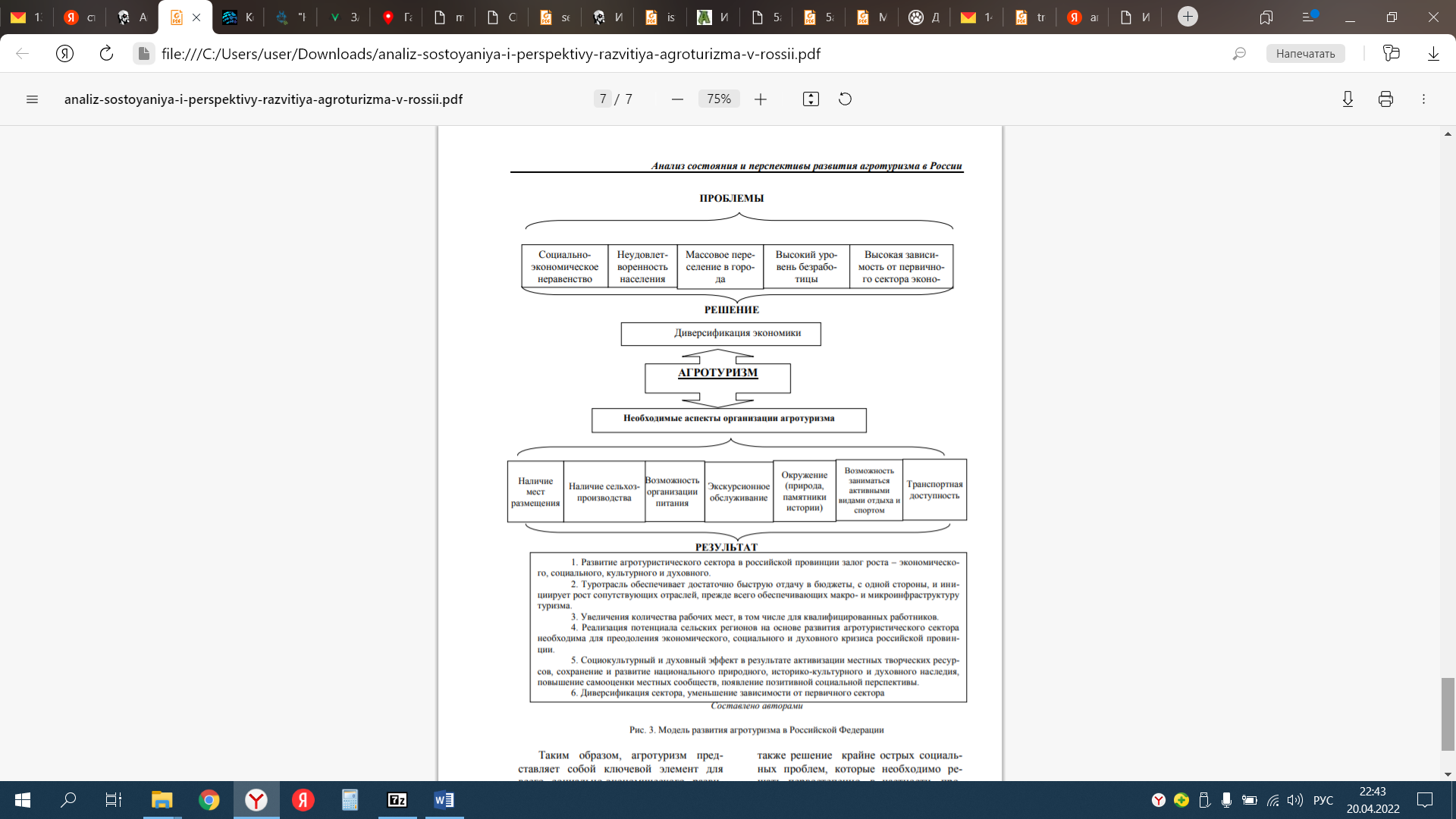 Рисунок 1.2 - Модель развития агротуризма в Российской ФедерацииТаким образом, сельский туризм является сложным явлением, социально-экономические и природные воздействия которого зависят от характеристик каждой отдельной территории. Различные формы сельского туризма оказывают как положительное, так и отрицательное воздействие на окружающую среду, тем не менее, агротуризм, как подвид сельского туризма, представляет собой ключевой инструмент для развития сельских территорий. Для социально-экономического развития регионов Российской Федерации значение агротуризма очевидно, так как предполагает увеличение объёмов сельскохозяйственного производства, сбыт местных продуктов питания, сокращение миграционного оттока, повышения уровня жизни сельского населения в целом, активизацию предпринимательской деятельности населения. Почти в каждом субъекте Российской Федерации сейчас развивается агротуризм. Но пока он остаётся нишевым явлением, при устойчивой тенденции к увеличению спроса на отдых и деятельность в сельской местности.Агротуризм представляет собой ключевой элемент для всего социально-экономического развития села, выступая также и в роли распределителя доходов. Агротуризм – это реальная возможность восстановления и поддержания благополучия сельских территорий, развитие внутреннего и въездного туризма, а также решение крайне острых социальных проблем, в частности, занятости сельского населения, здоровья, образования, досуга. 1.2. История зарождения традиций в агротуризмеКак отмечено автором, аграрный туризм, предполагает отдых в сельской местности, т.е. в деревне, на хуторе, в крестьянской избе и агроусадьбе. Он важная часть повседневности, позволяющей восстановить силы и вновь окунуться в водоворот насыщенной городской жизни. Жители города, оказавшись на селе, знакомятся с историей, образом жизни, обычаями и традициями крестьян, принимают участие в сельскохозяйственных работах, отмечают крестьянские праздники, проводят досуг, ловя рыбу, охотясь, собирая грибы и ягоды. Такова в общем и целом картина аграрного туризма – одно из самых перспективных направлений в развитии села и малого бизнеса в сельской местности.По критериям безопасности это один из самых спокойных и умиротворенных видов отдыха, освобождающий человека от городской суеты. Однако для того, чтобы организовать эффектный и эффективный аграрный туризм, необходимо тщательное изучение истории его становления и развития как в России, так и за рубежом. Истоки аграрного туризма уходят в Античность. Древние пилигримы отправлялись в далекие страны с целью ознакомиться с нравами, бытом и традициями народов, их заселявших. Рассказы путешественников о других землях всегда завораживали местных жителей. Известно, что еще в VI в. до н.э. римские граждане отправлялись в Египет в надежде воочию убедиться с изысками восточной культуры, увидеть пирамиды, разливы Нила и т.д. Не случайно Геродот, которого справедливо считают первым в истории человечества историком, был еще и путешественником. Философ Демокрит, в свою очередь, говорил, что познать природу можно только при непосредственном с ней общении. Немалое внимание к аграрному туризму уделялось в эпоху Возрождения. Лучшие умы человечества того времени Хуан Луис Вивес, Мишель де Монтень, Томас Мор говорили о важности для развития личности человека переходов на большие расстояния. В 1425 г. итальянский педагог-гуманист Витторино де Фельтре основал свою знаменитую школу «Дом радости», в которой ученики обучались навыками туризма, совершая многодневные походы в альпийские горы. В эпоху Просвещения на важность туристических походов указывал французский философ Жан-Жак Руссо. Для него турпоход в сельскую местность стал важным средством воспитания патриотических чувств у молодых людей. Кроме того, участие в походе позволяет формировать разностороннюю личность. Именно походы дали мыслителю необходимый материал для формирования его учения «О познании природы и стремлении к выработке норм поведения в природной среде». В XVII-XVIII вв. в европейской системе образования зарождается новый тренд: появляются однодневные прогулки и путешествия наставников со своими учениками к различным культурным и историческим памятникам, в том числе и в сельскую местность. Этот метод стал столь популярен, что прочно вошел в методику преподавания различных дисциплин, получив название «экскурсия» (от лат. Excursion – прогулка, поездка). В Российской империи экскурсии внедрили в учебный процесс в 1910 г., когда в Москве была учреждена Центральная экскурсионная комиссия, обслуживавшая учащихся и учителей. В СССР экскурсия рассматривалась уже как обязательный элемент учебного процесса. Новый этап развития аграрного туризма связан с ухудшающейся экологией в странах Запада в начале XIX в., когда промышленный бум сделал жизнь в городах столь неуютной, что любая поездка для городского жителя в село воспринималась как праздник. В этот период набирает популярность такое движение как «Назад к природе». Не случайно в первые десятилетия XIX в. начинают создаваться туристические клубы и общества. Во время Первой и Второй мировых войн и в период между ними аграрный туризм не был популярен. Для него не было условий. Возрождение аграрного туризма в Западной Европе произошло уже в послевоенное время. Так в Германии аграрным туризмом занялись местные фермеры. Они организовали различные формы досуга: рыбалка и охота, уход за животными, сбор урожая. Часто туристы не платили за пребывание, услуги им предоставляли в счет их работы по хозяйству. Аграрный туризм получил наибольшее распространение в западных и южных землях ФРГ. Местные фермеры имели значительную долю дохода от туристов. Речь идет о фермерах из Северного Рейна-Вестфалии, Бадена-Вюртемберга, Баварии. Настоящим Эльдорадо для аграрного туризма стали долины Шварцвальда. В ФРГ аграрный туризм развивался в рамках концепции «устойчивого развития» той или иной сельской территории и курировался министерством сельского хозяйства. Как бизнес он стал играть особую социокультурную функцию: с его помощью германские власти пытались, и не безуспешно, сохранить и популяризовать традиционный облик немецкой деревни, с присущими ей традициями, обрядами и ремеслами. Ставку на аграрный туризм сделали бывшие союзники Германии по блоку стран «оси» итальянцы. Если в 1950-1970-е гг. агротуризм развивался хаотично, то в 1980 г. был создан консорциум «Anagritur», взявший на себя функции по координации туристического бизнеса в стране. Целью этого образования стало продвижение, развитие и восстановление сельских местностей Италии. В 1985 г. в Италии был принят закон, регулирующий вопросы, связанные с развитие агротуризма. Особенность агротуризма в Италии заключается в том, что государство не разрешило фермерам полностью переориентироваться на туризм, отказавшись от сельскохозяйственного производства. Обслуживать туристов имели право лишь те хозяйства, сотрудники которых прошли специальные курсы. Второе требование – условия проживания туристов должны соответствовать нормам и стандартам, принятым в Европе. С точки зрения европейского обывателя, подобное условие вполне оправданно, хотя по своей сути аграрный туризм как раз и предлагает городскому жителю окунуться в атмосферу сельской жизни, порой лишенной каких-либо удобств, т.е. максимально приближенной к реальности. Были и другие ограничения: аграрным туризмом запретили заниматься лицам, совершившим уголовные преступления в сфере гигиены и здравоохранения или обмана в процессе подготовки питания. Территориально аграрный туризм развит в трех областях Италии – Тоскане, Южном Тироле и Пьемонте. Они дают более 50 % доходов от всего аграрного туризма по стране. Среди туристов в итальянских селах преобладают те, кто хочет познакомиться с традициями местного виноделия. Как результат, агротуризм сыграл одну из первых ролей в подъѐме экономики государства, сельское хозяйство страны вышло из состояния депрессии, часть трудоспособного населения перешла из разоряющихся отраслей в перспективную сферу оказания услуг. В настоящее время он развивается в вместе с экологическим туризмом под общим девизом «Природа и здоровье». Здесь следует сказать, что в некоторых европейских странах понятия «аграрный» и «экологический» туризм вообще не разделяют. Речь идет об Испании и Кипре. Серьезное внимание агротуризму уделяли в Австрии. В подавляющем большинстве мелких фермерских хозяйств агротуризм стал второй по значимости сферой приложения усилий фермеров, приносящей доход. Если в 1996 г. на австрийских фермах регулярно отдыхали около 8 тыс. человек, то к нашему времени это число выросло не менее чем в два раза. Неравнодушны к сельскому туризму французы. В этой стране только лишь 7 % от общего числа путешественников останавливаются в отелях, остальные 93 % выбирают сельские гостиницы и кемпинги. В 1971 г. во Франции была создана ассоциация «Туризм в сельской местности», которая по аналогии с германской «Anagritur» должна была взять на себя организацию аграрного туризма в масштабах всей страны. Такое внимание к агротуризму неслучайно. Уже в 1972 г. агротуризм в мировой практике стали выделять в самостоятельную отрасль. Это объяснялось высокой эффективностью туризма как сферы предпринимательства. На туризм также возлагалась миссия по спасению традиционного сельского хозяйства от деградации. С тех пор в экономически развитых странах он занимает третье место среди статей доходов после торговли нефтью и оружием, а 40 % от всего оборота в этой отрасли приносит агротуризм. Среди стран Восточной Европы внимания заслуживает Польша – один из лидеров в области аграрного туризма. Аренда домиков под польской столицей, деревенские коттеджи на Балтике, апартаменты на фермах у подножия Польских Татр – эти объекты аграрного туризма были возведены практически в каждом польском воеводстве еще в прошлом столетии. Польша была и остается аграрной страной. Поэтому неудивительно, что аграрный туризм стал здесь столь популярным. Причина в том, что практически каждый третий гражданин этой страны является фермером. Расцвет аграрного туризма в Польше пришелся на 1990-е гг. А сейчас ситуация такова, что в стране насчитывается до 8000 усадеб. Специфика агротуризма в Польше такова, что одни фирмы занимаются исключительно агротуризмом, предлагая разнообразные экскурсии гостям, знакомят с традициями, фольклором края. Вторые используют агротуризм в качестве важного дополнения к основной сельскохозяйственной деятельности. Есть еще одна особенность агротуризма в Польше – его активно сочетают с рыбалкой и охотой. Такой же особенностью отличается агротуризм в Венгрии. Такой подход очень привлекателен для иностранцев и дает большой экономический эффект. Интересна история агротуризма в Китае. Старт для его развития в этой стране дали реформы Дэн Сяопина. «Полигоном» для экономического эксперимента в коммунистическом Китае, только отходившем от наследия Мао Цзэдуна, стал район Ухоу в провинции Сычуань. В 1987 г. местный фермер учредил первую цветочную ферму, в которой могли бы останавливаться городские жители, участвовать в сельских работах и наслаждаться красотами природы. Это позволило значительно увеличить привлекательность района для туристов и получить дополнительную прибыль крестьянам. В последующие годы этот вид аграрного бизнеса диверсифицировался и включил в себя земледелие, уход за животными, отдых, спорт и возможность улучшить свое здоровье. И в результате агротуризм стал одним из приоритетных направлений в сельском хозяйстве.Классифицировать агротуризм в Китае можно следующим образом: 1) сельские «курорты» – это возможность для горожан отдыха в комфортабельных сельских домиках, наслаждение красотами местной природы и свежим воздухом. При этом городской житель не участвует в сельскохозяйственном труде, ограничиваясь пассивным отдыхом; 2) возможность участия туристов в сельскохозяйственных работах, например, туристы ходят на рыбалку, выращивают овощи и фрукты, высаживают растения и занимаются животноводством, как их предки несколько столетий назад; 3) этнические туры, в ходе которых туристы знакомятся с традициями, бытом, национальными нарядами, обрядами, праздниками, песнями, танцами, т.е. возможность окунуться в эпоху давно минувших лет. Особый интерес представляет национальная кухня Китая, такое блюдо как «битва дракона с тигром». Роль дракона выполняет жареная змея, роль тигра – жареная кошка; 4) посещение высокотехнологичных китайских ферм по производству растениеводческой продукции, животноводству и т.д. В данном случае туристы оказываются на фермах с высоким уровнем развития инфраструктуры на предприятиях, оснащенных новейшей техникой и оснащенных инновационными технологиями. С 2009 г. правительство провинции Сычуань стала активно сотрудничать с турфирмами. Об этом говорит открытие сети сельских отелей в регионе. Отели строились прямо на фермах, которые переоборудовались и отдавались в аренду. Внутреннее оформление помещений было переформатировано под гостиничный стандарт. Таким образом, туристы были расселены в домиках гостиничного типа, но только в сельской местности. Развитию агротуризма способствовало наличие в китайской глубинке всемирно известной достопримечательности - уникальных древних Дуцзянъяньских дамб, построенных более 2 тыс. лет назад и входящих в список памятников культуры, охраняемых ЮНЕСКО. В России предпосылками развития аграрного туризма стали традиции гостеприимства русского народа. Сразу же обратим внимание: если в сфере бизнеса, в частности, в сфере обычного туризма оперируют понятием «клиент», то в аграрном туризме речь идет о «гостях». А к гостям на Руси испокон веков было особое отношение. Великий князь Владимир Мономах в своих «Поучениях» говорил, что русские всегда с уважением относятся к чужаку-иноземцу, так как тот много путешествовал и много видел. А если чужеземца хорошо принять, то хорошая репутация о хозяине дома, а по нему и всей Руси, разойдется далеко за ее пределы. Торжественно принимать гостей было принято у всех сословий России. Встречали их с земным поклоном, пытаясь окружить вниманием и заботой. Прибывших гостей встречала наряженная хозяйка дома, обязательно кланялась в пояс. Гости отвечали ей земным поклоном, после чего приступали к обряду «целования». Каждый из гостей по очереди подходил к хозяйке и целовал ее. Затем отдавали еще один поклон и выпивали по чарке водки. Когда хозяйка направлялась к специальному женскому столу, то гости могли усаживаться за стол, который обязательно стоял в «красном углу» под православными иконами возле неподвижно стоявших лавок. Это подчеркивало уважение к гостям, так как сидеть на приставных лавках считалось мало престижным. На протяжении веков русские крестьяне, не жалея запасов, угощали гостей всем. чем только душе можно. Русского гостеприимства не может быть на половину, а только на широкую ногу. До сих пор в русском народе жив обычай выпить на посошок и посидеть на дорожку. Скупость и скудость на столе осуждались. Не случайно, самый отвратительный тип в поэме Н.В. Гоголя «Мертвые души» - это скряга Плюшкин - самый богатый помещик округи, доведший при этом своих крестьян до разорения. Говоря о гостеприимстве, не следует впадать в идеализацию. Русская ментальность знала границы в радушии. О том, что идешь в гости, следовало предупредить хозяев заранее. Отсюда и небезызвестная поговорка: «незваный гость хуже татарина», т.е. внезапный приход создает проблем больше, чем грабительский набег. Целевая аудитория агротуристов в нашей стране формировалась следующим образом: жители городов, а представители сословий купечества и мещан, не имевшие собственных земельных наделов и в отличие от дворян, не владевшие усадьбами, стали испытывать потребность в романтических поездках в деревню. Жизнь в деревне для русского интеллигента означала не только возможность отдохнуть от городской суеты, но и предполагала общение с народом, т.е. с крестьянством. Это была своего рода историческая миссия русской интеллигенции. И речь здесь идет не об известном «хождении в народ» землевольцев, а духовное общение изнывающих городских интеллигентов с жителями деревни, где, по мнению горожан, и сохранилось все истинно русское. «Быть ближе к мужику», - таков был посыл первых агротуристов. Среди отдыхающих была еще одна, правда, небольшая категория – любители сельской старины, приезжавшие с целью познания археологических артефактов. Также следует назвать группу так называемых собирателей обрядов, обычаев и песен русского народа. Русский север стал первым регионом, где стал зарождаться аграрный туризм. Он получил распространение на территориях, прилегающих к Санкт-Петербургу, в районе Новгорода, Пскова, в Карелии. Эти земли щедро раздавались в XVII в. придворной знати и тем самым были заложены предпосылки для организации на них в будущем неплохого бизнеса. Возникло огромное количество больших и малых усадеб, на базе которых можно было организовать места пребывания для туристов. Традиция выезжать на отдых появилась во времена Анны Иоанновны, когда при дворе появилась прослойка, имевшая достаточный доход и интерес к сельской жизни как к экзотике, но не имевшая собственных усадеб. Лица из этой категории стали первой целевой аудиторией для развития аграрного туризма. Широкое распространение получил дачный отдых. Глава семейства вывозил на дачу женщин, детей, престарелых родителей и прислугу.Мощным стимулом для агротуризма стало построение железных дорог, позволивших туристам осваивать отдаленные территории. Особое значение имела Петербургско-Варшарская железная дорога, давшая приток дачников в районы Гатчины и Оредежа. Районы, прилегавшие к железной дороге, стали интенсивно застраиваться летними дачами. Популярность приобрели просторные дачные (летние) дома, имевшие большие веранды (террасы). Хозяева сдавали их в найм на летний период и получали неплохие барыши. Наиболее доходные дачи располагались в районе Приморской ветки железной дороги - Лахта, Лисий нос, Разлив, Сестрорецк. Построены они были в 1894-1895 гг. Это говорило о том, что в России возник новый, ранее неизвестный «дачный промысел». Городские жители, снимавшие дачи на летний период в найм, существенно пополняли бюджет не только хозяев дач, но и местных крестьянских хозяйств, так как продукты питания закупались уже на местах. Более того, местное население получало плату и за другие услуг: стирка белья, поставки и рубка дров, организация охоты, рыбалки, каких-либо увеселительных мероприятий. Наиболее удачные дачные проекты пользовались неизменной популярностью, на протяжении многих лет одну и ту же дачу мог снимать один и тот же горожанин. Тех, кто впервые входил на этот рынок, начинал поиск дач в марте. Объявление о сдаче дачи в наем публиковались в газетах, к тому же существовали каналы личных связей, когда сведения об интересной даче передавались из уст в уста по знакомству. В эту же эпоху создаются и первые элитные дачи для высших сановников и других влиятельных лиц. В качестве примера можно назвать местечко Комарово под СанктПетербургом. До революции здесь располагались дачи деятелей культуры, а после Великой Отечественной войны советское правительство приняло решение передать один из участков соснового бора под дачи для академиков и членов-корреспондентов Академии наук. В XIX в. новой вехой в развитии туризма стало основание в Санкт-Петербурге в 1895 г. «Русского туристического клуба». Причиной его создания стало распространение в стране двухколесных велосипедов, которые стали удобным транспортом для путешествия городских жителей за город. Одним из центров туризма в императорской России стал Кавказ. Этот статус он сохранил и советское время. В этом, привлекательном для разных видов туризма регионе стали устраиваться экскурсии по живописным окрестностям, возникла некая горная романтика. В отличие от центральных губерний, где часто использовался велосипед, на Кавказе популярными стали пешие походы в глубь территории. Заметим, что целевую аудиторию туристов, посещающих этот регион наряду с отечественными, составили и иностранные туристы. Организацию походов взяло на себя Кавказское горное общество с центром в Пятигорске. Начала XX в. стало временем, когда внутренний туризм резко сдал позиции, уступив внешнему. В Европу хлынул поток путешественников из России, о чем свидетельствует тот факт, что практически во всех приморских европейских курортах открылись так называемые «русские пансионы». Обслуживающей персонал достаточно хорошо владел русским языком, а цены на туристические услуги были демократичны. Это позволяло рядовому обывателю отдыхать за рубежом, а не в российской глубинке. Среди туристов были учителя, инженеры, врачи. Более того, клиентами европейских отелей становились крестьяне. На этот счет есть данные, что в начале XX в. только одну Палестину посетило до 40 тыс. подданных Российской империи. При чем большинство составляли крестьяне. Возникла интересная ситуация: вместо того, чтобы заниматься организацией туристического дела, русские крестьяне сами превратились в туристов. Октябрьская революция вернула приоритет внутреннему туризму. В СССР дачи стали одним из любимых мест отдыха для нэпманов и партийной номенклатуры. 1920-1930-е гг. стали временем, когда советская власть начала, с одной стороны, использовать туризм как средство для отдыха зарождающейся партийной элиты, а с другой – для просвещения населения и удовлетворения гносеологических потребностей интеллигенции. Именно в этот период создается туристская инфраструктура: открываются рестораны, гостиницы, восстанавливается транспортная сеть. Появляются туристские фирмы, бюро, компании, клубы, общества. Однако профессиональных кадров для сферы туризма не хватало. Руководство страны не было озабочено этой проблемой, так как роль организаторов туризма с энтузиазмом взяли на себя комсомольцы и местные учителя. Все это проводилось под лозунгом развития пролетарского туризма, одноименное общество которого возникло в 1929 г. Что же касается аграрного туризма, то он не был институциализирован в общей системе советского туризма. Фактически аграрный туризм функционировал на самодеятельном уровне. Во второй половине 1930-х гг. в обстановке всеобщей шпиономании заниматься туризмом стало проблематично. Туристическая деятельность оказалась не такой уж безобидной. И на то были основания: направлять разведчиков под маской туристов всегда было излюбленным приемом из арсенала спецслужб. Особое внимание уделялось тем, кто приезжал из-за рубежа. Правда, иностранных шпионов интересовали промышленные предприятия, военные объекты, системы коммуникаций и т.п. Аграрный сектор для них не был приоритетом. Однако любой человек, будь то разъезжавший по стране советский гражданин или иностранный подданный, привлекали к себе внимание. Именно за связи с иностранцами были ликвидировано «Общество пролетарского туризма», а его функции были переданы Всесоюзному комитету по делам физической культуры и спорта. В годы Великой Отечественной войны вся туристическая деятельность в СССР была по понятным причинам свернута. Туризма, как такового не было. Вместе с тем функционировало Всесоюзное общество по культурным связям с заграницей (ВОКС). Его представители были активны на территориях, на которых находились части Красной Армии, в частности, в Иране. Они устанавливали контакты с местным населением, организовывая встречи командиров и красноармейцев с крестьянами. В конце 1943 г. с целью расширения культурных связей и ознакомления иранской общественности с достижениями советской науки ВОКС подобрал группу ученых, которых рекомендовалось направить в Иран в научную командировку. В ее состав вошли востоковеды Е.Э. Бертельс, И.Ю. Крачковский, И.А. Орбели, специалисты по истории России Б.Д. Греков, Н.М. Дружинин. Самое печальное то, что в первой половине 1940-х гг. была уничтожена материальная база туризма. Восстанавливать туристическую инфраструктуру пришлось уже после войны. В послевоенные годы туризм в СССР «получил второе дыхание». Во второй половине 1940-х – 1950-е гг. на Кавказе и на Урале были отремонтированы туристические базы, территории которых в годы войны использовались в военных целях. Уже в 1946 г. открылись новые туристические базы в Калининской области и Эстонии, в 1947 г. – на Кубани, в 1948 г. – в Бахчисарае, Ленинградской области. С каждым годом росло число туристских организаций. В СССР появилась новая традиция – выезжать на отдых всей семьей. Что касается собственно аграрного туризма, то в послевоенный период он попрежнему развивался в полулегальных формах. Это был отдых у знакомых крестьян, наем жилищ туристами, приезжавшими на отдых на горные курорты или в Крым. Не находя свободных мест на базах отдыха, они пользовались услугами частных хозяев. Вся эта деятельность носила стихийный неупорядоченный характер. В СССР туризм наряду с другими выполнял идеологические функции, государство могло с целью усиления влияния организовать турпоездки в аграрные африканские страны, только получившие независимость. А внутренний аграрный туризм был вне зоны внимания. И только в постсоветский период в связи с развитием фермерства аграрный туризм стал постепенно превращаться в один из сегментов предпринимательства на селе. А в связи с принятием Западом антироссийских санкций сформировалось понимание сферы агротуризма как одного из приоритетных направлений в сельском хозяйстве. Таким образом, изучив историю развития традиций аграрного туризма важно отметить, что данный вид институализирован, практики потребления трансформировались и в настоящее время с данным видом туризма, немассовым или, иначе говоря, специальным, знакомятся все больше и больше россиян. Многие начинают понимать его суть и специфику. Всё больше туристов предпочитают этот вид туризма, устав от урбанистического стиля жизни. Агротуризм предоставляет человеку возможность окунуться в сельский образ жизни, проведя некоторое время среди природы, познакомиться с ценностями народной культуры, прикладного искусства, с национальными песнями и танцами, местными обычаями, принять участие в традиционном сельском труде, народных праздниках и фестивалях или просто насладиться спокойным отдыхом на озерах и реках, занимаясь рыбной ловлей, собирая ягоды и грибы в лесах, проникаясь тишиной и покоем размеренной жизни вдали от мегаполисов.1.3. Особенности и перспективы развития агротуризма в Одинцовском городском округеНе случайно, в Концепции долгосрочного социально-экономического развития Российской Федерации одним из важнейших условий перехода экономики России к социально-ориентированному типу хозяйствования считается создание условий для повышения качества жизни человека, в том числе за счет развития инфраструктуры индустрии туризма, а также обеспечения качества доступности и конкурентоспособности национальных туристических услуг. И речь здесь идет не о заграничных поездках на курорты, а о развитии различных видов внутреннего туризма, в том числе аграрного. В современных трендах чаще появляются агроусадьбы  или эко-отели:В основном, это гостевые дома, расположенные в экологически чистых районах, владельцы которых имеют небольшое домашнее хозяйство и предлагают своим постояльцам экологически чистую пищу. Они составляют подавляющие большинство всех предложений на рынке сельского туризма. Некоторые бизнесмены организовывают агроусадьбы с нуля, обычно по примеру европейских стран, учитывая российские реалии. Примером может служить экоферма «Коновалово», владелец которой построил свою ферму на пустом месте в экологически чистом районе Подмосковья. Хозяева предлагают остановиться в гостевом доме, отдохнуть, питаясь экологически чистыми продуктами, выращенными на собственной ферме. Помимо этого, экоферма предлагает приобрести продукцию всем желающим с возможностью доставки на дом.Фермеры, которые приглашают посетить собственные хозяйства для ознакомления с деревенским бытом, работой на ферме, домашними скотом. Многие приглашают на дегустации производимой продукции. Но, к сожалению, пока немногие могут предложить размещение туристам в гостевом доме, так как совместить два разных направления достаточно сложно, как материально, так и в плане организации.Иногда агроусадьбы создаются при поддержке местной администрации или в рамках международных проектов.В современных условиях в России этот вид туризма может стать одним из основных источников доходов для ряда сельских территорий и многих предпринимателей, особенно из числа сельских жителей. При сравнительной оценке потенциала агротуризма регионов определяются ресурсы и возможности их использования для развития данного вида туризма. Лидером, безусловно, является Московская область, наибольший вклад в потенциал которой вносят определенные факторы, такие как значительное количество памятников культуры и истории и высокий уровень урбанизации региона. Московская область – это субъект Российской Федерации (входит в состав Центрального федерального округа), отличающийся природным и водным разнообразием, огромным культурным фондом и многовековой историей. На ее территории расположено большое количество привлекательных туристических объектов и комплексов, которые пользуются популярностью у туристов. Туристский потенциал Московской области наиболее ярко выражен в северном, юго-западном, западном, северо-западном территориальных секторах области. По данным экспертов, потенциал Московской 79 области составляет не менее 20% туристских ресурсов России. Около 50% туристского потенциала региона составляют культурные ресурсы. Сегодня в Московской области насчитывается около 6 000 объектов культурного и исторического наследия, и это 5% всех памятников истории и культуры России. Сюда входит более 1 000 храмов и монастырей, около 100 музеев, более 200 памятников воинской славы, около 400 усадеб. Кроме того, в Московской области сосредоточено большое количество объектов народных художественных промыслов, которые, с одной стороны, выступают как объекты показа, а с другой – образуют базу для производства сувенирной продукции. Обладая высокой степенью аттрактивности, культурные ресурсы могут быть использованы при создании комплексного туристского продукта, с помощью которого возможно удовлетворить разнообразные потребительские запросы в сфере туризма (например, приусадебный туризм). Основу привлекательности агротуризма Московской области составляет и природный потенциал этого региона, который включает в себя лесные и водные ресурсы. Среди лидеров по созданию комплексного туристского продукта выделяется Одинцовский городской округ.Основными направлениями развития агротуризма в Одинцовском городском округе являются: проведение спортивно-оздоровительных мероприятий, а также верховая езда и пеший туризм с целью оздоровления населения; проведение охотничьих и рыболовных туров, осуществляющихся на базе хозяйств; организация экскурсий для детей и взрослых в крестьянских фермерских хозяйствах и личных подсобных хозяйствах (с проживанием в гостевых домах с целью ознакомления с сельской жизнью;) организация туров в сельскую местность с возможностью проживания и питания на базе отдыха, участия в сельскохозяйственных работах, мастер-классах, обучения ремеслу, получения оздоровительных услуг и дегустации традиционных блюд;организация агротуристских хозяйств и баз отдыха. Агротуризм – это достаточно новое социально-экономическое явление, которое ориентировано на использование ресурсов сельской местности для создания и предложения туристского продукта широкому кругу лиц. Поэтому следует полагать, что главными стратегическими приоритетами развития региона для стимулирования сферы туризма в сельских территориях должна стать концентрация туристских ресурсов, которые необходимы для организации агротуризма и включают основные туристские центры, имеющие достаточно большой потенциал для формирования агротуристских туров, и приграничные к ним территории. При этом активизация работы агротуристского сектора в регионе позволит развиваться районам, не имеющим каких-либо промышленных и сельскохозяйственных организаций и предприятий, и тем самым улучшит экономическое положение региона в целом.Для успешного развития этой отрасли туризма необходима помощь малому и среднему бизнесу на всем пути развития агротуризма. В качестве поддерживающей структуры может выступать Национальная ассоциация агротуризма в России. Она позволит структурировать, сертифицировать и стандартизировать услуги в данной сфере. При благоприятных условиях будет сформирована новая отрасль во внутреннем туризме – агротуризм. Таким образом, в Московской области, в целом, и в Одинцовском городском округе, в частности, как показано автором, имеются все ресурсы, необходимые для развития такого сложного вида туризма, как агротуризм. Перспективы агротуризма в области определены концепциями, программами и проектами, учитывающими особенности каждого муниципального района. Инициатива в развитии агротуризма исходит не только от государства, но и от местного населения, что чрезвычайно важно для достижения поставленных целей.Глава 2. Разработка агротуристского маршрута по Одинцовскому городскому округу2.1. Характеристика ЗАО «Матвеевское», ФГУП АПК Непецино УДПРФ, Агрокомплекс «Горки-2»Рассмотрим важнейшие ресурсные составляющие (предприятия) для развития агротуризма в Одинцовском городском округе. Совхоз «Матвеевский» (ныне ЗАО «Матвеевское») – лидер агропрома ещё с советских времен, организован в 1960 году, как крупное хозяйство овоще-молочного направления. В работе совхоза используются самые современные методы и технологии производства, а также происходит постоянная модернизация, основанная на опыте голландских партнеров.Тепличный комбинат ЗАО «Матвеевское» производит 2500 тонн экологически чистой овощной продукции в год (огурцы, томаты). На предприятии применяют только методы биозащиты растений, благодаря чему на международном конкурсе «Экологически безопасная продукция» томаты и огурцы уже на протяжении многих лет получают высшую награду.Применение новых технологий, внедрение перспективных гибридов, эффективные технические решения позволили увеличить объём производства овощей. Средняя урожайность овощей в настоящее время достигает более 45 килограммов с квадратного метра. Собираемость огурцов составляет – 1500 тонн в год, томатов – 1000 тонн в год.В тепличном комбинате были успешно введены в эксплуатацию «голландские теплицы» работающие по голландской технологии – на капельном орошении. С 2016 года в хозяйстве начато производство огурцов на светокультуре (продление культурооборота во внесезонный период), что позволяет в течение всего года обеспечивать потребителей свежей продукцией.В хозяйстве агрокомплекса «Матвеевское», ранее, было своё дойное стадо, но в целях повышения экологии и качества молочной продукции, а также для обеспечения молочного завода сырьем и создания кормовой базы племенного животноводства,  подальше от территории Москвы,  в 2002 году ЗАО «Матвеевское» приобрело обанкротившееся хозяйство в Можайском районе ЗАО «Сокольниково». Производственная база «Сокольниково» была восстановлена: отремонтированы фермы и молочное стадо КРС ЗАО «Матвеевское» было переведено туда. Был построен современный животноводческий комплекс, где внедрены научно обоснованные методы улучшенного содержания животных.Продукция, которая может быть приобретена:Пчёлоопыляемые огурцы (на органическом, кокосовом субстрате)Томаты, выращенные с применением шмелей для опыления цветковМолоко пастеризованное «МАТВЕЕВСКОЕ» с м.д.ж. 3,2%Кефир «МАТВЕЕВСКИЙ» с м.д.ж. 3,2% (без добавок и консервантов)Йогурт  (1) натуральный, 2) с черникой, 3) с клубникой, 4) с вишней)Сыр «МАТВЕЕВСКИЙ»  ДЕЛИКАТЕСНЫЙ ( с преобладанием белка)Маслов сливочное ( в маслоизготовителе особой конструкции)Творог (содержит Кальций в легко усваиваемой форме, витамины B1, B2, PP, C, аминокислоты – метионин, лизин, холинСметана содержит молочнокислый белок (витамины A,B,C,D,E,K, аминокислоты, макроэлементы Ca,K, Na, P, микроэлементы: Se,Fe, Zn, Cu.Федеральное государственное унитарное предприятие «Агропромышленный комплекс «Непецино» - агропромышленный комплекс, основан в январе 1943 года.Сфера деятельности: сельскохозяйственное производство, производственные направления – молочное животноводство и садоводство. ФГУП «АПК «Непецино» – современный вертикально-интегрированный агропромышленный комплекс полного производственного цикла: от выращивания кормовых культур и производства кормов, содержания и дойки коров до переработки молока с получением молочных продуктов.Основанный в 1943 году, ФГУП «АПК «Непецино» следует лучшим традициям отечественного молочного скотоводства, применяя инновационные технологии в уходе за животными и производстве молока. Предприятие производит продукцию из полностью натурального цельного молока высшего сорта без использования дополнительных искусственных пищевых добавок. Ассортиментный перечень продукции включает:молочную и кисломолочную продукцию: молоко, кефир, ряженка, простокваша, биойогурт, сметана, творог разных процентов жирности, масло сливочное;мясную продукцию, в т. ч. колбасы вареные и копченые, сосиски;сырную продукцию (гауда, несколько видов моцареллы, брынза);яблоки, груши, сливы, ягоды;картофель;мед.Приказом Управления делами Президента Российской Федерации от 18.10.2019 № 411 «О реорганизации федерального государственного унитарного предприятия» «Агропромышленный комплекс «Непецино» Управления делами Президента Российской Федерации», предприятие было реорганизовано в форме присоединения к нему ФГУП «АПК «Воскресенский».В настоящее время ФГУП «АПК «Непецино» обеспечивает высококачественной экологически чистой продукцией подведомственные Управлению делами Президента Российской Федерации организации: комбинат питания, лечебно-оздоровительные, медицинские и детские дошкольные учреждения; является официальным пользователем товарного знака «Поставщик Кремля».Успешная работа предприятия позволяет реализовывать произведенную продукцию под брендом «Кремлевское качество» как в систему организаций Управления делами Президента Российской Федерации, так и населению г. Москвы и Московской области.Предприятие имеет следующие филиалы и обособленные подразделения:Филиал «Щелканово» (с. Щелканово, Юхновский район, Калужской области)Филиал «Марьино» (п. Марьино, Рыльский район, Курской области)Обособленное подразделение «Назарьево» (п. Назарьево, Одинцовский район, Московская область)Обособленное подразделение «Воскресенское» (п. Воскресенское, пос. Воскресенское, Московская область)Обособленное подразделение «Герцено» (п. Санатория им. Герцена, Одинцовский район, Московская область)Обособленное подразделение «Остафьево» (п. Остафьево, Новомосковский административный округ).Агрокомплекс «Горки-2» - основное производство предприятия находится в Одинцовском районе, в п. Ершово, в 3-х километрах от г. Звенигород. Там расположен молочно-товарный комплекс «Ершово», цеха по переработке и пастеризации молока. Поголовье животных на МТК «Ершово» составляет 1017 голов коров высокопродуктивной голштинской породы. Ежедневное валовое производство молока составляет 19000 кг (с содержанием жира 4,07% и содержанием белка 3,36%), из которых 99,2% - это молоко высшего сорта. Продукцию можно увидеть под логотипом ОАО «Вимм-Билль-Данн», поставщиком которого АО "Агрокомплекс "Горки-2" является более 10 лет.В 2010 году на МТК «Ершово» введен в эксплуатацию цех пастеризации молока, модернизирован и расширен мини-цех производства кисломолочных продуктов. Для получения молока высшего качества в хозяйстве заготавливаются корма только собственного производства, начиная с силоса и сенежа, заканчивая зерновыми культурами.Ежегодно хозяйство награждается грамотами и дипломами Министерства сельского хозяйства Московской области, ОАО «Вимм-Билль-Данн», Московской областной думы и патриархии. С 2003 года АО «Агрокомплекс «Горки-2» принимает участие в ежегодной выставке племенных животных «Звезды Подмосковья», на которой регулярно занимает призовые места.Рассмотренные предприятия являются важнейшими инфраструктурными составляющими для развития агротуризма в Одинцовском городском округе.2.2. Изучение туристского потенциала Одинцовского городского округа для разработки агротуристкого маршрута с сохранением традицийТуристический потенциал Одинцовского городского округа представляет собой совокупность природных, историко-культурных объектов и явлений, а также социально-экономических и технологических предпосылок для организации агротуризма как относительно нового вида. Под «потенциалом» мы понимаем возможности, средства, запасы, которые могут быть использованы для разработки агротуристского маршрута. Под агротуристическим потенциалом мы будем понимать совокупность расположенных в Одинцовском городском округе природных, рукотворных объектов и средств, необходимых и пригодных для использования при организации агротуристической деятельности. Одинцовский городской округ, образованный в 1965 г., расположен на западе Московской области в границах лесопаркового пояса г. Москвы и занимает площадь 1300 кв. км, включая древний Звенигородский край. Одинцовский район относится к наиболее ценным природно-историческим территориям области. Высокий рекреационный потенциал обусловлен различными факторами, среди которых: благоприятные природные рекреационные ресурсы (разнообразный ландшафт, достаточно комфортные биоклиматические условиями, широким распространением минеральных вод) и относительно благоприятные экологические условия; наличие большого числа памятников культуры, духовно-религиозных центров, археологических, архитектурных, исторических и мемориальных комплексов; широко развитая рекреационной сетью и хорошая транспортная обеспеченность. Социо-культурная инфраструктура с большим количеством музеев имеет не только местное, но и федеральное значение. Летопись этого края связана со многими известными именами: А.С. Пушкин, А И. Герцен, М.И. Кутузов, И.И. Левитан, П.И. Чайковский, Л.Н. Толстой, А.И. Куприн, М.М. Пришвин, А.С. Макаренко, Г. К. Жуков. Здесь прошли сражения Смутного времени, 1812 года, обороны Москвы 1941 года, оставив свой след в многочисленных памятниках и мемориалах, в благодарной памяти людской. В районе есть замечательные памятники архитектуры: Успенский собор «на Городке», Саввино-Сторожевский монастырь, здравница в Больших Вязёмах, несколько бывших усадебных дворцов: Ершово, Введенское, Коралово и др. Располагаясь к западу от столицы в границах лесопарковой зоны Москвы, Одинцовский городской округ всегда развивался как здравница и зона отдыха. На территории района функционирует более 40 здравниц (санаториев, пансионатов, домов отдыха, баз отдыха), много детских садов и дач. Одинцовский городской округ сегодня - развитый индустриально  сельскохозяйственный регион, который включает в себя территории 28 сельских и поселковых округов, которые насчитывают 245 населённых пунктов. Численность населения района составляет 260 тыс. человек, из которых 90 тыс. человек проживают в сельской местности. В его составе пос. Голицино, Немчиновка, Дубки, Жаворонки. Сельсоветы: Аксиньинский, Акуловский, Юведенский, Горский. На территории района расположен город областного подчинения Звенигород. Связь района с Москвой осуществляется по железной дороге Белорусского направления, Минскому шоссе, Можайскому шоссе, Рублевою - Успенскому шоссе. На территории района организовано 5 совхозов (Горки-2, Звенигородский им. 22 парт съезда, Матвеевский, Москворецкий), колхоз им. Макарова и государственный конный завод; совхозы и колхозы специализируются на производстве овощей, мяса, молока, птицы. Развитие агротуризма в Одинцовском городском – перспективное направление, ориентированное на использование всех ресурсов в сельской местности с учётом её специфики для создания комплексного туристского продукта. При этом наибольшее значение имеют природные и историко-культурные ресурсы сельской территории, экологическая чистота местности, удаленность от крупных центров, хорошая инфраструктура, обеспечение безопасности туристов, выполнение санитарно-гигиенических норм и обеспечение соответствующего уровня комфорта для клиента. Эффективное использование потенциала развития агротуризма в большинстве своём определяется как целенаправленное формирование сельских туристских дестинаций. Дестинация – это наиболее значимый элемент системы агротуризма, т.к. именно она привлекает, мотивирует туристов и, таким образом, активизирует всю систему. Сельская агротуристская дестинация Одинцовского городского округа представляет собой территорию (сельскую местность), обладающую большими географическими и организационно-экономическими границами, которые не обязательно совпадают с её административными границами, и привлекающую за счет уникальной системы естественных и искусственных факторов потоки отдыхающих. Главными инструментами для формирования сельской туристской дестинации являются территориальный маркетинг, брендинг территорий и территориальный кластер. В последнее время отмечается повышенный спрос на услуги агротуризма, в ответ на это всё больше предложений со стороны фермеров и предпринимателей появляются для туристов.Агропромышленный комплекс района включает в себя 17 сельскохозяйственных предприятий, 175 фермерских хозяйств. Кроме того, в районе имеется 33,5 тыс. личных подсобных хозяйств граждан. Общая площадь сельскохозяйственных угодий – 23,8 тыс. гектаров. Коллективные сады и огороды, приусадебные участки размещены на площади 4,4 тыс. гектаров.Из 14 сельскохозяйственных предприятий района 5 специализируются на производстве молока, 2 – на производстве овощей в защищённом грунте, 1 – на производстве мяса птицы, 2 – на производстве яиц, 1 – на производстве племенной птицеводческой продукции, 1 – на племенном коневодстве,  2 – на обеспечении сельскохозяйственной продукцией предприятий общественного питания и здравниц при Управлении делами Президента и Правительства Российской Федерации.Особо развивающейся отраслью является животноводство. В 1999 году в районе впервые за последние годы стабилизировалось поголовье коров на уровне 7 тысяч.В районе продолжает развиваться переработка сельскохозяйственной продукции. Основными сдерживающими факторами развития агротуризма являются: отсутствие привлекательных инвестиционных проектов в агротуризме, отсутствие достаточного количества агротуристических маршрутов, ограниченный набор предоставляемых услуг на предприятиях агротуризма и недостаточно развитая инфраструктура особенно для наращивания внешнего агротуризма. Необходимо концентрировать развитие агротуризма, а также расширять информационную и рекламную деятельность с целью продвижения услуг агротуризма. 2.3. Разработка агротуристского маршрута на примере Одинцовского городского округаПри разработке агротуристского маршрута  выполнены организаторские  функции и функции  создателя комплексного продукта. Этапы работы: -разработка (идеи) маршрута; -поиск и отбор партнеров и поставщиков агротуристских услуг, формирование основного и дополнительного комплекса услуг;-апробация. На первом этапе разрабатывался замысел маршрута, определялась его направленность с ориентацией на определенного потребителя, то есть, на целевую аудиторию. Был выбран сезон (весна, лето, осень) и примерное наполнение основного комплекса услуг. Особенно актуальным предложенный маршрут может быть в летний период, когда из потенциальные потребители стремятся выехать за город (предложенный маршрут может быть дополнен ночевками). Разработанный маршрут даст возможность предоставлять услуги, удовлетворяющие естественный интерес людей в получении новых впечатлений, опыта и знаний в области агротуризма.Для реализации наиболее аттрактивных идей был необходим поиск и отбор поставщиков и партнеров - ЗАО «Матвеевское», ФГУП АПК Непецино УДПРФ, Агрокомплекс «Горки-2» (среди которых два совхоза), причем в ЗАО «Матвеевское» возможно размещение в гостинице с предоставлением услуг питания, что актуально для модификации предложенного маршрута при включении ночёвок. Маршрут ориентирован на гостей из Москвы, поэтому в качестве отправной точки была предложена Поклонная гора.Этап формирования основного и дополнительного комплекса предусматривал действия по проектированию маршрута на основе предложений выбранных партнеров. Предложенный маршрут может быть интересен детям школьных групп, а также взрослому населению, предпочитающему натуральные фермерские продукты.Название маршрута: «Вкус Кремля». Идея названия восходит к «изюминке», одним из предлагаемых мест посещения является  ФГУП «АПК «Непецино», который  обеспечивает высококачественной экологически чистой продукцией подведомственные Управлению делами Президента Российской Федерации организации: комбинат питания, лечебно-оздоровительные, медицинские и детские дошкольные учреждения; является официальным пользователем товарного знака «Поставщик Кремля».Слоган может быть следующим: «Вкусно, сытно, аппетитно! По-настоящему, по-кремлёвски!». Представим маршрут в виде схемы (составлена автором с использованием сервиса «Яндекс карты»). Маршрут составлен с учетом оптимизации временных транспортных затрат. Вид маршрута – кольцевой.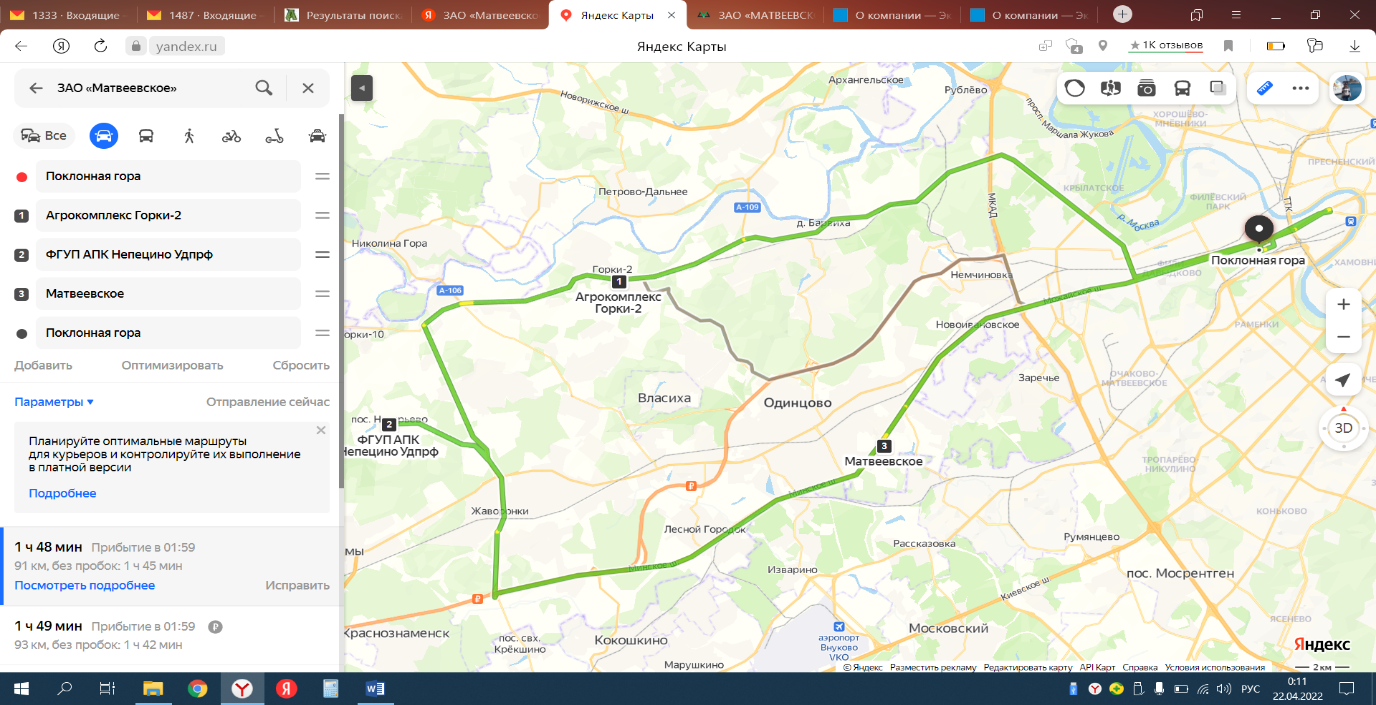 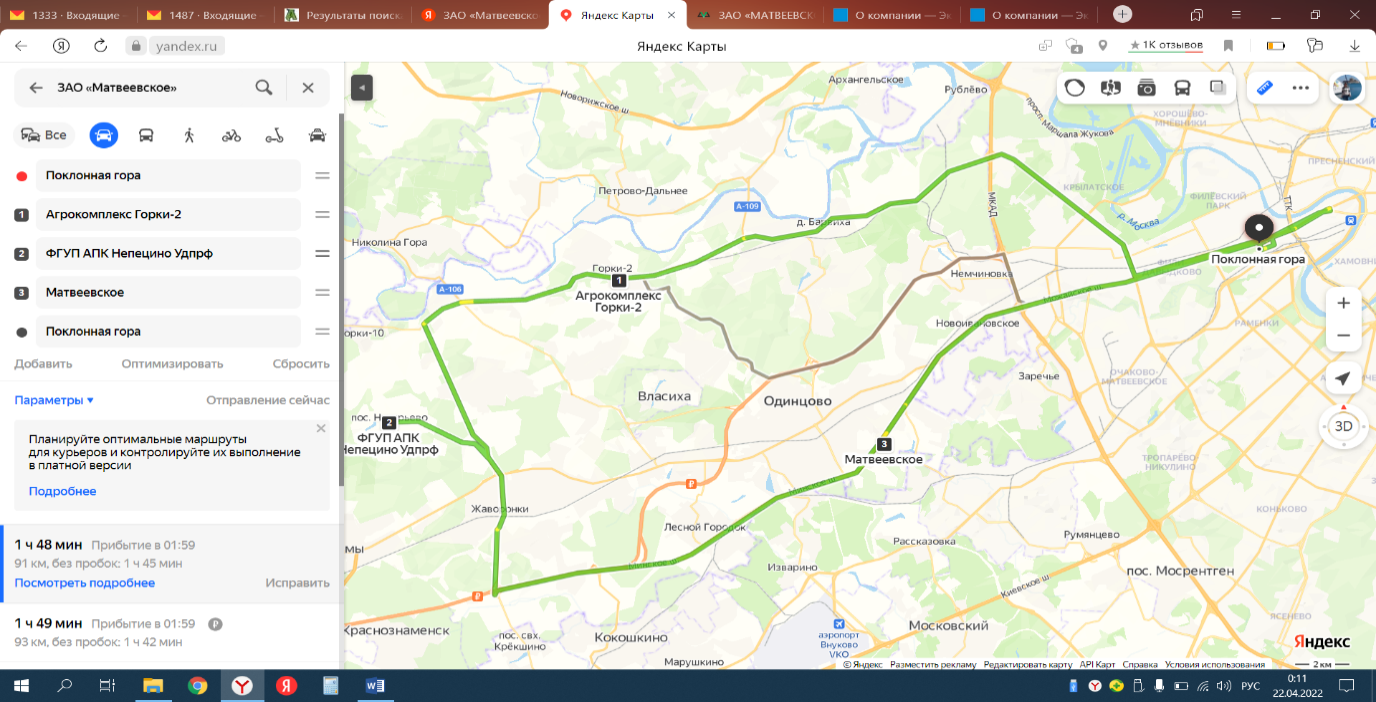 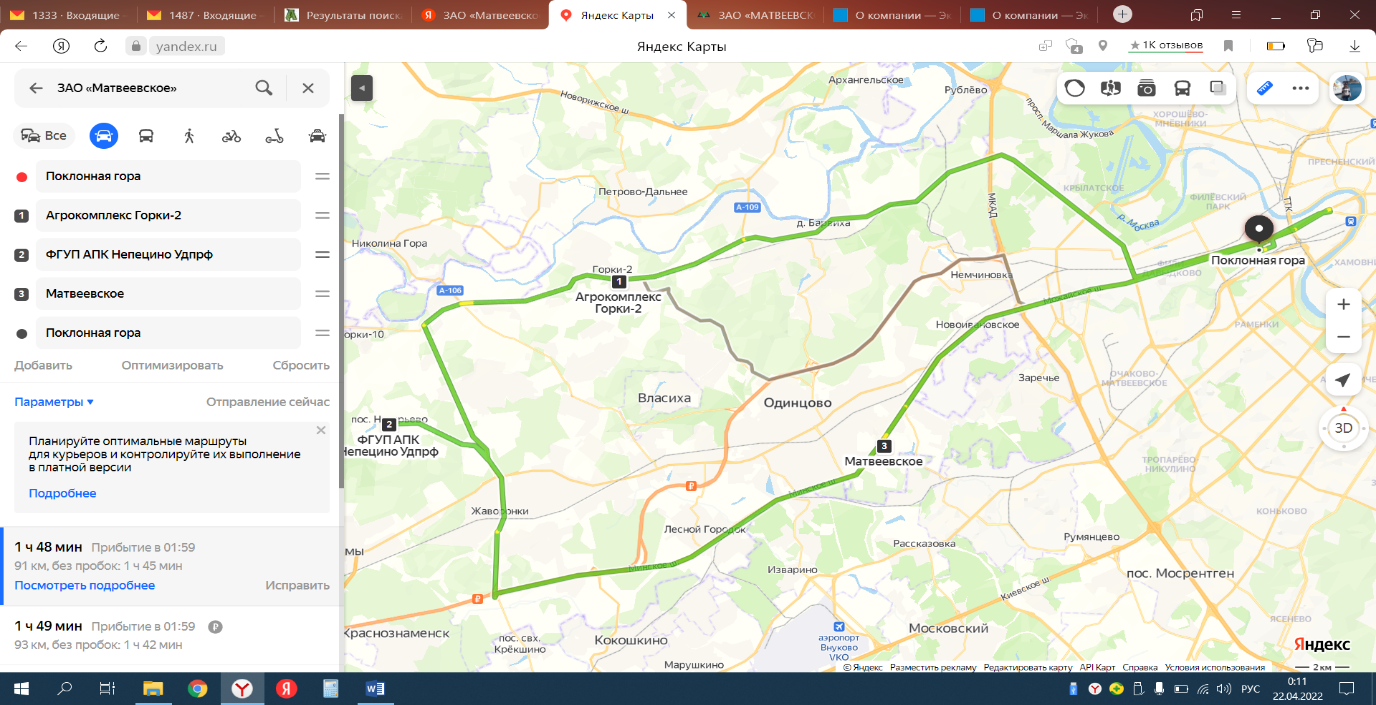 Рисунок 2.3 - Карта-схема маршрута: Поклонная гора- АГП «Горки-2»- ФГУП «Непецино»- ЗАО «Матвеевское»- Поклонная гораПримерный транспортный тайминг (без учета ситуации на дорогах):Поклонная гора – АГП «Горки-2» -29 минутАГП «Горки-2» - ФГУП «Непецино» -18 минутФГУП «Непецино» - ЗАО «Матвеевское» -21 минутаЗАО «Матвеевское»- Поклонная гора – 16 минутОтметим несколько факторов, которые сдерживают рост предложений в этом секторе туризма:1. Инфраструктура. В России, в целом, и в Одинцовском городском округе , в частности, крайне слабо развита инфраструктура для развития агротуризма. Например, отсутствие широкого спектра возможностей проведения досуга.2. Государственная поддержка и отсутствие законодательства. Необходимо стимулировать владельцев гостевых домов для развития агротуризма, уменьшая налоговую ставку, предоставляя банковские кредиты на льготных условиях и т.д. При этом агротуристическая деятельность должна быть четко регламентирована и законодательно прописана.3. Создание туристических брендов и их реклама. Поддержка бизнеса при их создании.4. Формирование информационно – туристической базы по предложению агроусадеб на рынке.За последние несколько лет были созданы несколько таких информационных ресурсов. Наиболее известные из них это tvil.ru, holidaykey.ru, naselo.ru и недавно стартовавший информационно-туристический портал Агротуризмо.ру. Первые два являются изначально коммерческими проектами и предлагают помимо аренды жилья за городом, еще и квартиры или комнаты в городах. Насело.ру предоставляет возможность не только выбрать место отдыха, но и представляет собой некий социальные ресурс для деревенских жителей, где можно разместить предложения по недвижимости, найму соискателей или поиску инвестиций.Последний - Agroturismo.ru уделяет особое внимание агроусадьбам и фермам. Одной из особенностей данного ресурса является раздел «Деревенские продукты». Здесь представлены фермерские хозяйства и производимая ими экологически чистая продукция. На ресурсе Agroturismo.ru можно подобрать место отдыха и вместе с этим выбрать интересующие достопримечательности неподалеку. Agroturismo.ru предоставляет возможность напрямую связаться с владельцами без посредников и забронировать подходящее место отдыха. Однако указанные информационные ресурсы несовершенны.Таким образом, полноценное развитие агротуризма – реально возможное, перспективное, модное направление отрасли, однако необходимо прикладывать усилия с различных сторон, где особую роль играет государство. ЗАКЛЮЧЕНИЕСельский туризм является сложным явлением, социально-экономические и природные воздействия которого зависят от характеристик каждой отдельной территории. Различные формы сельского туризма оказывают как положительное, так и отрицательное воздействие на окружающую среду, тем не менее, агротуризм, как подвид сельского туризма, представляет собой ключевой инструмент для развития сельских территорий. Анализ отечественной и зарубежной научной литературы показал различные трактовки понятий сельский и агротуризм. По мнению авторов, агротуризм стоит считать подвидом сельского туризма и понимать его как вид отдыха в сельской местности с участием в сельскохозяйственном природопользовании. Для социально-экономического развития регионов Российской Федерации значение сельского и особенно агротуризма, очевидны, они направлены на увеличение объёмов сельскохозяйственного производства, сбыт местных продуктов питания, сокращение миграционного оттока, повышения уровня жизни сельского населения в целом, активизацию предпринимательской деятельности населения. Почти в каждом субъекте Российской Федерации сейчас развивается агротуризм. Но пока он остаётся нишевым явлением, при устойчивой тенденции к увеличению спроса на отдых и деятельность в сельской местности.Агротуризм представляет собой ключевой элемент для всего социально-экономического развития села, выступая также и в роли распределителя доходов. Агротуризм – это реальная возможность восстановления и поддержания благополучия сельских территорий, развитие внутреннего и въездного туризма, а также решение крайне острых социальных проблем, которые необходимо решать первостепенно, в частности, проблемы занятости сельского населения, здоровья, образования, досуга. Решение этих проблем за счет развития агротуризма будет способствовать социальному подъему села.Изучив историю традиций аграрного туризма важно отметить, что данный вид институализирован, практики потребления трансформировались и в настоящее время с данным видом туризма, немассовым или, иначе говоря, специальным, знакомятся все больше и больше россиян. Многие начинают понимать его суть и специфику. Здесь нет заранее продуманной до мелочей программы, многие решения принимаются спонтанно. Никто не пытается импортировать свой стиль жизни, а скорее наоборот – путешественник принимает стиль жизни хозяина. Он как бы окунается в иную повседневную среду. Здесь нет места для привычного при внешнем туризме любопытства – приветствуется тактичность. Вместо громогласности городских улиц – спокойная тональность сельской жизни. И, конечно же, здесь нет массовости. В Московской области, в целом, и в Одинцовском городском округе, в частности, как показано автором, имеются все ресурсы, необходимые для развития такого сложного вида туризма, как агротуризм. В работе автором определены возможные перспективы развития агротуризма с учетом анализа потенциала территории (на примере Одинцовского городского округа), обозначены проблемы. Предложено авторское видение возможного маршрута  с учетом ресурсной состаляющей. Отмечено, что важнейшим фактором развития агротуризма является всесторонняя поддержка государства.  СПИСОК ИСПОЛЬЗОВАННЫХ ИСТОЧНИКОВЭлектронный ресурс: https://tourism.gov.ru/contents/documenty/strategii/strategiya-razvitiya-turizma-v-rossiyskoy-federatsii-v-period-do-2035-goda Распоряжение Правительства РФ от 20 сентября 2019 г. N 2129-р «О Стратегии развития туризма в РФ на период до 2035 г.»Федеральный закон N 132-ФЗ "Об основах туристской деятельности в Российской Федерации"Абросимова И.В. и др. Сельское гостеприимство. Рекомендации по организации и работе: практич. пособие. М.: Из-во РГАУ-МСХА К.А. Тимирязева, 2004. С.  Алексеев А.И. Многоликая деревня (население и территория). М.: Мысль, 1990. С. 139. Боголюбов, В. С. Менеджмент в туризме и гостиничном хозяйстве : учебник для академического бакалавриата / В. С. Боголюбов. — 2-е изд., испр. и доп. — М. : Издательство Юрайт, 2019. Бутко И.И, Ситников  В.А. Туризм. Транспортное обслуживание  по программам туров. – М.: ИКЦ  «МарТ»; Ростов н/Д, 2018.Галлеев В.И., Пичугин  К.В. Менеджмент процессов в  системе качества – от теории  к практике// Стандартизация. 2007.Грачева О.Ю., Мишина  Л.А., Маркова Ю.А., Мишунина Ю.В.  Организация туристического бизнеса:  технология создания турпродукта  - М.: Феникс, 2016.Джанджугазова, Е. А. Маркетинговые технологии в туризме: маркетинг туристских территорий : учеб. пособие для СПО / Е. А. Джанджугазова. — 3-е изд., испр. и доп. — М. : Издательство Юрайт, 2019Ефремова М.В. «Основы технологии туристского бизнеса». Москва, 2017гЗдоров А.Б. Агротуристский комплекс: прогнозирование регионального развития: Монография. М.: РИБ «Интурист», 2007, С. 149. Ильина Е.Н. Основы  туристской деятельности - М.: Советский спорт, 2015Кабушкин Н.И. Менеджмент туризма. Новое знание, 2014Каурова А.Д. Организация  сферы туризма. Учебное пособие  - М.: Герда, 2015Квартальнов В.А., Зорин И.В. «Туризм и отраслевые системы». Москва, 2019.Любавина Н.Л. «Технология и организация турагентской деятельности»Мотышина, М. С. Менеджмент в социально-культурном сервисе и туризме 2019г.Тропин Н.А. Сельские поселения XII-XIV веков южных территорий Рязанской земли. Воронеж: Изд-во ВГУ, 2004.- 264 с.Шматько. Л.П Туризм и гостиничное хозяйство 2018г.Шубаева, В. Г. Маркетинг в туристской индустрии 2019г.Юркина Н.А. «Введение в специальность: социально-культурный сервис и туризм» - М: ГИНФО, 2016Яковлев Г.А. «Экономика и статистика туризма» - М: РДЛ, 2017Аигина Е.В. Управление дестинациями в контексте сверхтуризма // Современные проблемы сервиса и туризма. 2019. Т.13. №4. С. 9. DOI: 10.24411/1995-0411-2019-10401. Гайсин Р.С. Организационно-экономические проблемы и перспективы развития сельского туризма в России // Сельский туризм: состояние и менеджмент / Под ред. В.П. Новикова. Калуга, 2006. С. 11-17. Глаголева Л.Э., Куксова И.В., Жук С.Н., Певнева Д.М. Агротуризм – перспективное направление туристического бизнеса в России // Экономика. Инновации. Управление качеством. 2016. №1(14). С. 43–48. Григорьева М.П. Сельский туризм: понятие, история и тенденции развития // Символ науки. 2016. № 1-1(13). С. 93-97. 5Загурская С.Г., Дружинин В.П. Экономика туризма: влияние безопасности на критерии выбора вида транспортного средства пассажирами // Бизнес и дизайн ревю. 2016. Т. 1. № 4 (4). С. 3. 6. Литвиненко Т.В. Разработка критериев и индикаторов для оценки потенциала региона озера Бива, Япония, для организации агротуризма и рекреации // «Туризм и рекреация: фундаментальные и прикладные исследования»: Труды IV Междунар. науч.-практ. конф. М.: Диалог культур, 2019. С. 638. Ляпин Д.А. Собрание обрядов, обычаев и песен русского народа. Елец: ЕГУ имени И.А. Бунина, 2010. - 98 с. 7. Мальцева Е.С. Проблемы и перспективы развития малого бизнеса в России // Бизнес и дизайн ревю. 2016. Т. 1. № 4 (4). С. 4-15. 8Миронова Т.В. История и особенности агротуризма в Китае // Агротуризм: опыт, проблемы, решения: Материалы Международной научно-практической конференции / Под ред. И.Л. Воротникова. Саратов: Саратовский ГАУ, 2012. С. 97-99. 9. Оришев А.Б. Реклама: определение понятия, экономическая роль и ее особенности в России // Бизнес и дизайн ревю. 2016. Т. 1. № 4 (4). С. 5. Полякова И.Л., Григорьева М.П. Сельский туризм: классификации и особенности организации // Сервис в России и за рубежом. 2019. Т.11. №5(75). C. 31-43. 13. Печерица Елена Васильевна, Шевченко Мария Игоревна Анализ состояния и перспективы развития агротуризма в России // Теория и практика сервиса: экономика, социальная сфера, технологии. 2012. №4 (14). URL: https://cyberleninka.ru/article/n/analiz-sostoyaniya-i-perspektivy-razvitiya-agroturizma-v-rossii (дата обращения: 23.04.2022).Сарафанов А. А. Современные проблемы сервиса и туризма № 1/2020  Том 14 107 Сарафанова А.Г., Шабалина Н.В., Сарафанов А.А. Сельский и агротуризм: подходы к определению // Современные проблемы сервиса и туризма. 2020. Т.14. №1. С. 100-108. DOI: 10.24411/1995-0411- 2020-10110.Тарасенко В.Н. НЭП: «Весна потребительства» или практики выживания // Бизнес и дизайн ревю. 2016. Т. 1. № 3 (3). С. 4. Электронный ресурс: http://akgorki2.ru/Электронный ресурс: https://www.apk-udp.ru/Электронный ресурс: https://zao-matveevskoe.com/Авторы, годТрактовка1. D.B. Weaver, D.A. Fennell, 1997Агротуризм представляет собой сельскохозяйственные предприятия, которые развивают на своих территориях туризм. Агротуризм – древнейшая форма устойчивого туризма2. М. Шнайдер, Л. Пшезбурская, 2000Агротуризм – «курорт под крышей», так как он связан с ведением сельского хозяйства, а владельцы организуют отдых туристов на своем владении3. И.В. Абросимова и соавторы, 2004К сельскому туризму относится путешествие в целях отдыха, при котором турист размещается в сельском или фермерском доме4. Р.С. Гайсин, 2006Сельский туризм не должен быть обязательно связан с сельскохозяйственной деятельностью, но осуществляться должен в сельской местности5. Р. Юнком, 2006Агротуризм относится к «мягкому» туризму, так как данный вид туризма индивидуален, продолжителен, основан на впечатлениях, активности и тактичности6. А.Б. Здоров, 2007В узком смысле агротуризм это отдых в сельской местности с арендой дома; в более широком понимании понятия, аграрный туризм включает все элементы времяпрепровождения на ферме, в том числе добровольное участие в сельскохозяйственном производстве.7. М.Б. Биржаков, 2008Термин «деревенский туризм», который включает в себя сельский туризм или агротуризм, иначе говоря, это отдых в деревне8. Т.В. Литвиненко, 2009Агротуризм позиционируется как разновидность сельского, но с обязательным условием реализации его в сельской местности. Среди целей путешествия выделяется обучение туристов сельскохозяйственной деятельности9. S. Phillip, C. Hunter, K. Blackstock, 2010Агротуризм подразделяется на пять видов: агротуризм на бывшей ферме; агротуризм на действующей ферме с размещением; агротуризм на действующей ферме с размещением и питанием; агротуризм на действующей ферме с возможностью участия в мастер-классах, тренингах и других мероприятиях; агротуризм на действующей ферме с участием в сельскохозяйственном производстве.10. M. Forbord, M. Schermer, K. Griebmair, 2012Агротуризм включает проживание, питание местными продуктами питания и напитками, традиции сельской жизни, а также культурную, образовательную, рекреационную деятельность (например, сбор фруктов, изучение народных обычаев, образовательные мастер-классы, езда на велосипеде, катание на лошадях, хайриды)11. C. Gil-Arroyo, C. Barbieri, S. Rozier Rich, 2013Агротуризм: деятельность, связанная с фермой, выполняемая на ее территории или другом сельскохозяйственном предприятии для развлекательных или образовательных целей. Агротуризм предусматривает как прямой, так и косвенный контакт туристов с различными фермерскими мероприятиямиОсновные преимуществаОсновные проблемыПеревод избытка трудовых ресурсов аграрного сектора экономики в альтернативный сектор туристских услуг и создание новых рабочих мест в сельской местностиОтсутствие общенациональной концепции по развитию аграрного туризмаРост доходов и повышение жизненного уровня сельских жителейОтсутствие четко сформулированной государственной политики по аграрному туризму и, соответственно, системы нормативно-правового обеспечения этого вида деятельностиУлучшение благоустройства усадеб и сел, развитие инфраструктурыОтсутствие специального федерального законодательства, регулирующего деятельность в области аграрного туризма в РФРазвитие малого предпринимательства на селеОтсутствие стандартов и нормативов, применимых в сфере сельского туризма как специального сектора туриндустрииПовышение экологической привлекательности сельской местностиОтсутствие стандартов и нормативов, применимых в сфере сельского туризма как специального сектора туриндустрииРасширение ассортимента продукции приусадебных хозяйствОтсутствие стандартов и нормативов, применимых в сфере сельского туризма как специального сектора туриндустрииСтимулирование охраны местных достопримечательностейОтсутствие квалифицированных кадровПовышение культурного уровня сельского населенияОтсутствие знаний и опыта работы в области обслуживания зарубежных и отечественных туристовДополнительные поступления в местные бюджетыОтсутствие знаний и опыта работы в области обслуживания зарубежных и отечественных туристовДиверсификация, то есть развитие других сфер деятельности (общественное питание, отельный бизнес, народные промыслы и т.д.)Низкий уровень жизни сельского населения и, как следствие, отсутствие комфортных и качественных условий для проживания туристовСокращение миграции сельской молодежи в городНизкий уровень жизни сельского населения и, как следствие, отсутствие комфортных и качественных условий для проживания туристовРасширение границ туристского сезонаОграниченность или отсутствие внешних коммуникаций в сельской местностиПовышение занятости сельского населенияНеобеспеченность централизованного и системного подхода к организации аграрного туризма